INDICAÇÃO Nº 188/2021Assunto: Solicita a limpeza do mato no entorno dos prédios do Pedro Costa, conforme especifica.Senhor Presidente:INDICO, ao Sr. Prefeito Municipal, nos termos do Regimento Interno desta Casa de Leis, após ouvir o douto e soberano Plenário, que seja oficiado a Secretaria de Obras do Município, limpeza do mato no entorno dos prédios do Pedro Costa, conforme fotos.A área em questão fica no entorno dos prédios do Pedro Costa, respectivamente nos fundos do Portão 590, também nos fundos do portão 650 e do nº 14.A presente solicitação procura atender a um apelo dos moradores que preocupados com o mato alto, pedem providências.SALA DAS SESSÕES, 18 de fevereiro de 2021.HIROSHI BANDO
                    Vereador – PSD*Acompanha 03 (três) fotos.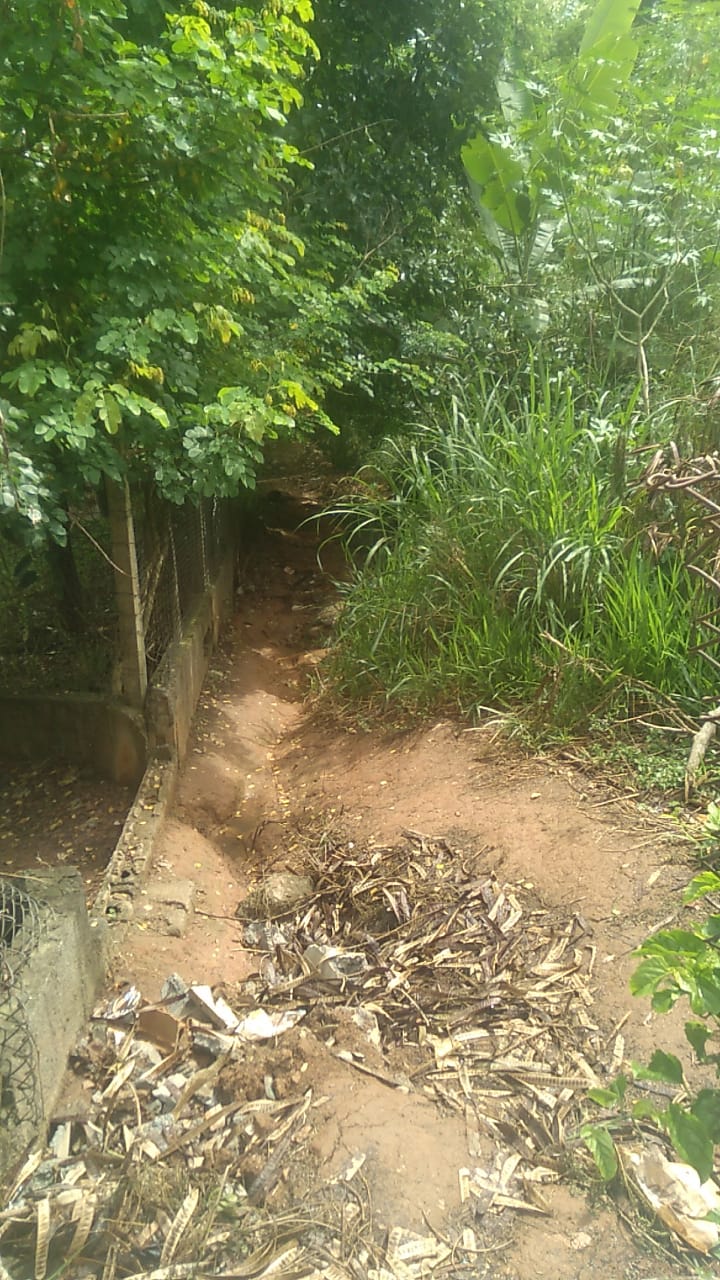 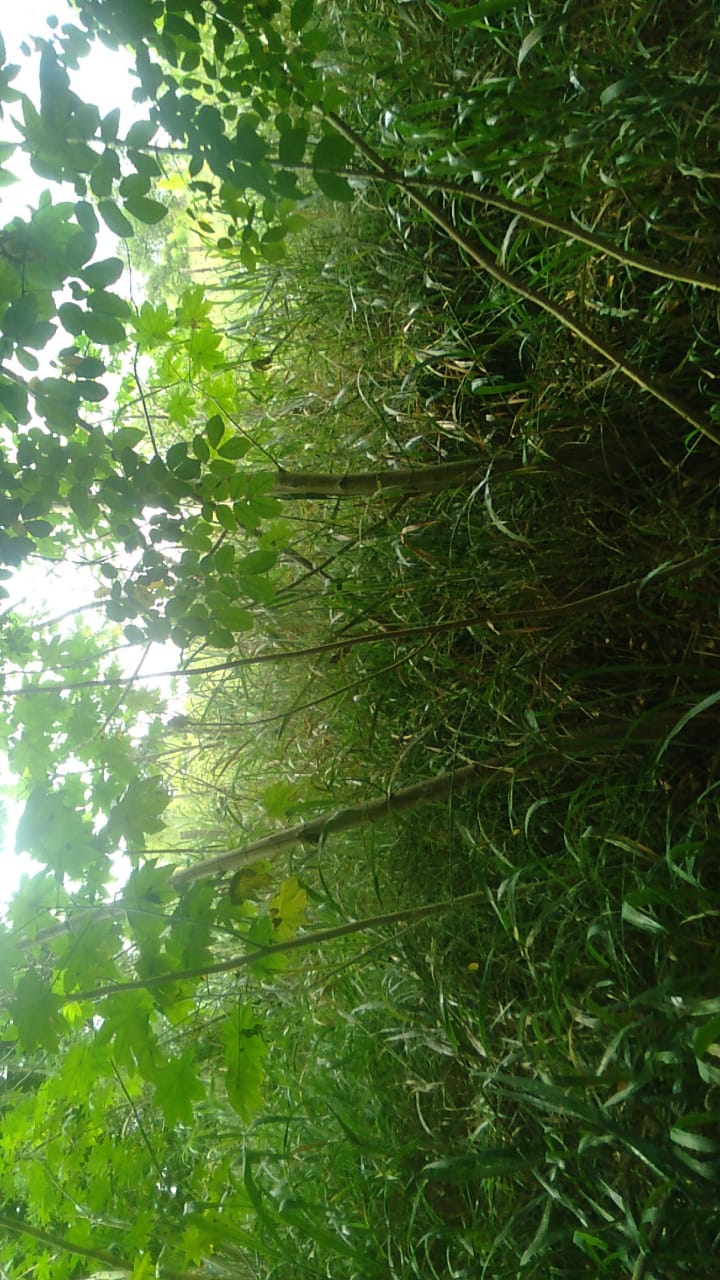 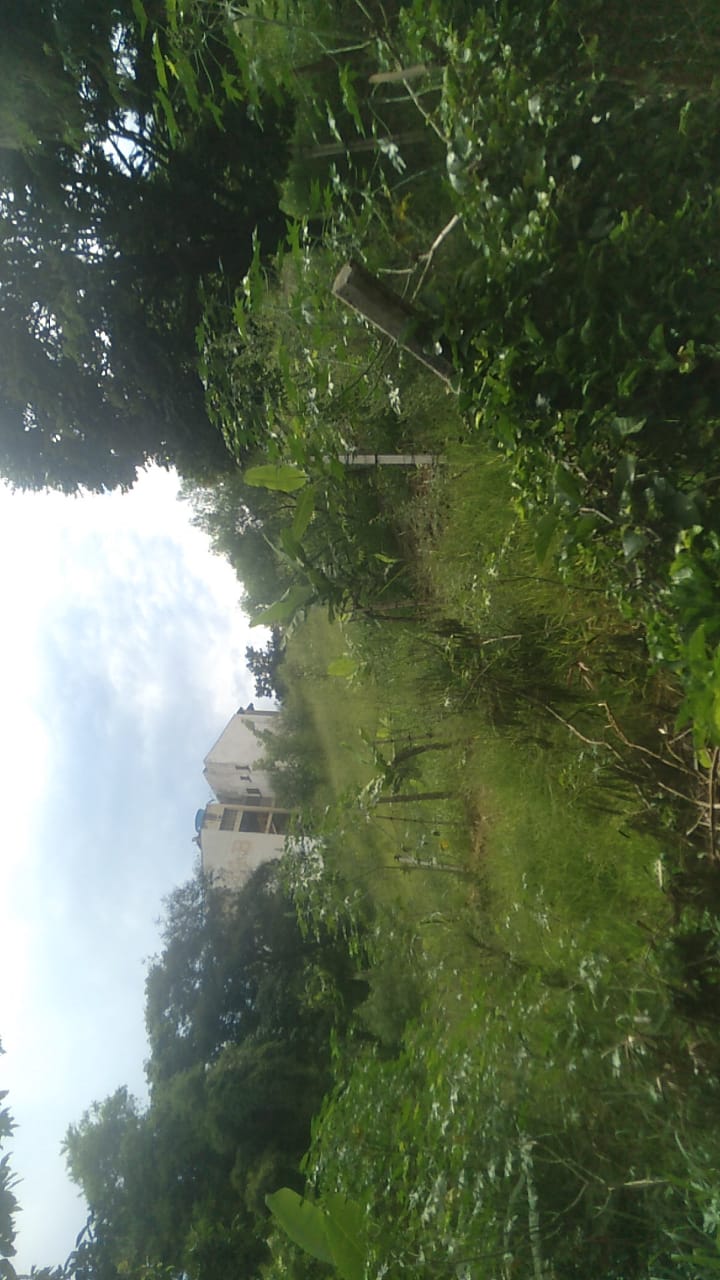 